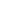 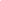 PARA PUBLICACIÓN INMEDIATA  	
 [XX] de marzo de 2023                                                                                              Nombre de la Entidad insta a los conductores a verificar si hay recalls durante la semana Vehicle Safety Recalls Week Más de uno de cada cinco vehículos tiene un recall de seguridad pendiente, y califica para reparaciones gratuitas.[Ciudad, abreviación del estado] - La Entidad anima a los propietarios de vehículos a comprobar el estado de su recall durante Vehicle Safety Recalls Week de la Administración Nacional de Seguridad del Tráfico en las Carreteras (National Highway Traffic Safety, NHTSA) del 6 al 12 de marzo de 2023. En los Estados Unidos, más de 50 millones de vehículos tienen recalls de seguridad sin reparar y muchos de esos recalls involucran piezas defectuosas que pueden representar riesgos potencialmente mortales para los conductores o pasajeros. Todas las reparaciones son gratuitas en los concesionarios locales autorizados. Liderada por el Consejo Nacional de Seguridad (National Safety Council, NSC), la campaña Check To Protect alienta a todos los propietarios de vehículos a verificar de manera proactiva el estado de su recall y, si es necesario, programar una reparación gratuita lo antes posible. [INSERTAR CITA del vocero sobre los esfuerzos por informar a los propietarios de vehículos sobre los recalls de seguridad pendientes, o la importancia de buscar si tiene recalls, y hacer que se reparen de manera oportuna].Cualquier propietario de vehículo puede verificar si tiene recalls de seguridad pendientes visitando CheckToProtect.org/es y subiendo una foto con la placa o ingresando el número de la placa y el estado. Los propietarios pueden también incluir los 17 caracteres del Número de identificación del vehículo (Vehicle Identification Number, VIN). El VIN se puede encontrar en el tablero del lado del conductor, dentro de la puerta del conductor, en sus documentos de registro o en su tarjeta de seguro. Todos los recalls se reparan gratuitamente en los concesionarios autorizados, independientemente de si compró su vehículo en el concesionario o si lo lleva regularmente a servicio. Para obtener más información sobre los recalls de seguridad de vehículos, consulte CheckToProtect.org/es.[Información sobre la organización]Acerca de Check to Protect
Check to Protect es una coalición liderada por el Consejo Nacional de Seguridad que alienta a los conductores a verificar el estado del recall de su vehículo y a reparar inmediatamente los recalls pendientes, para proteger a sus seres queridos.Acerca del Consejo Nacional de Seguridad (National Safety Council, NSC)
El Consejo Nacional de Seguridad es la principal organización defensora de la seguridad sin fines de lucro de los Estados Unidos, y lo ha sido durante más de 100 años. Como organización basada en una misión, trabajamos para eliminar las principales causas de muerte y lesiones prevenibles, enfocando nuestros esfuerzos en el lugar de trabajo, las carreteras y las discapacidades. Creamos una cultura de seguridad no solo para mantener a las personas más seguras en el trabajo, sino también más allá del lugar de trabajo para que puedan vivir sus vidas al máximo.# # # 